USNESENÍ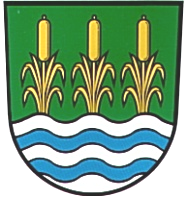 ze 17. zasedání Zastupitelstva obce Jezernicekonaného dne 14. prosince 2020 v 17:00 hodinna Obecním úřadě v Jezernici_______________________________________________________________________Usnesení zastupitelstva obce je upraveno ve smyslu nařízení Evropského parlamentu a Rady EU 2016/679 o ochraně fyzických osob v souvislosti se zpracováním osobních údajů a o volném pohybu těchto údajů a o zrušení směrnice 95/46/ES  a v souladu s platnou legislativou České republiky na ochranu osobních údajů (dále jen GDPR).Neupravené verze těchto dokumentů jsou uloženy k nahlédnutí oprávněným osobám podle ust. § 16 odst. 2 písm. e) zákona č. 128/2000 Sb., o obcích (obecní zřízení), ve znění pozdějších předpisů, na Obecním úřadě Jezernice, 751 31 Jezernice 206. Usnesení ZO 17/1/20	Určení ověřovatelů zápisu a zapisovateleZastupitelstvo obce Jezernice po projednání   u r č u j e   ověřovateli zápisu Mgr. Ivanu Kubešovou a Miloslava Zapletala.Usnesení ZO 17/2/20	Schválení programuZastupitelstvo obce Jezernice po projednání   s c h v a l u j e   doplněný program 17. zasedání zastupitelstva obce Jezernice.Usnesení ZO 17/3/20	Kontrola plnění usnesení z 16. zasedání ZOZastupitelstvo obce Jezernice po projednání   b e r e   n a   v ě d o m í   kontrolu plnění usnesení z 16. zasedání ZO.Usnesení ZO 17/4/20	Rozpočtové změny č. 12Zastupitelstvo obce Jezernice po projednání   b e r e   n a   v ě d o m í   změny rozpočtu provedené rozpočtovým opatřením č. 12, kterým se upravuje rozpočet obce schválený na rok 2020.Usnesení ZO 17/5/20	Návrh střednědobého výhledu rozpočtu příspěvkové organizace na období 2022 – 2023 a návrh rozpočtu příspěvkové organizace na rok 2021Zastupitelstvo obce Jezernice po projednání   s c h v a l u j e   střednědobý výhled rozpočtu příspěvkové organizace na období 2022 – 2023 a rozpočet příspěvkové organizace na rok 2021. Usnesení ZO 17/6/20	Rozpočet sociálního fondu na rok 2021Zastupitelstvo obce Jezernice po projednání   s c h v a l u j e   rozpočet sociálního fondu obce na rok 2021.Usnesení ZO 17/7/20	Návrh střednědobého výhledu rozpočtu obce na období 2022 – 2023 a návrh rozpočtu obce na rok 2021Zastupitelstvo obce Jezernice po projednání   s c h v a l u j e   střednědobý výhled rozpočtu obce na období 2022 – 2023.Zastupitelstvo obce Jezernice po projednání   s c h v a l u j e   rozpočet obce na rok 2021.Usnesení ZO 17/8/20	Termíny konání zasedání zastupitelstva obce v roce 2021Zastupitelstvo obce Jezernice po projednání   b e r e   n a   v ě d o m í   termíny dalších jednání zastupitelstva v 1. polovině roku 2021: 25.1., 29.3., 24.5., 28.6. od 17:00 hod v budově obecního úřadu Jezernice 206.Usnesení ZO 17/9/20	Odměny členům zastupitelstvaZastupitelstvo obce Jezernice po projednání   s c h v a l u j e   odměnu starostce obce ve výši 20 000 Kč za její roční aktivní práci nad zákonné povinnosti starosty obce v oblasti kulturní a společenské.Zastupitelstvo obce Jezernice po projednání   s c h v a l u j e   odměnu místostarostovi obce ve výši 10 000 Kč za aktivní práci v oblasti sportovní, kulturní a společenské.Zastupitelstvo obce Jezernice po projednání   s c h v a l u j e   odměnu členu zastupitelstva obce, Vladimíru Pacákovi, ve výši 2 000 Kč za aktivní práci v oblasti sportovní, kulturní a společenské.Usnesení ZO 17/10/20	RůznéZastupitelstvo obce Jezernice po projednání   b e r e   n a   v ě d o m í   informace obsažené v bodě 10. Různé: 10.1, 10.3 – 10.7.Usnesení ZO 17/10.2/20	Informace z činnosti finančního a kontrolního výboru v roce 2020Zastupitelstvo obce Jezernice po projednání   b e r e   n a   v ě d o m í   informace o činnosti finančního a kontrolního výboru v roce 2020.Zastupitelstvo obce Jezernice po projednání   u k l á d á   starostce obce postupovat při řešení reklamace č. 1 s dodavatelem STAVO – Karel Černoch s.r.o. dle bodu 9.5, 13.8 a 13.9 Smlouvy o dílo ze dne 25. 6. 2019. Ing. Pavla Jochcovástarostka Obce JezerniceVyvěšeno: 17. 12. 2020Sňato:	EÚD: 